在线CA密码重置系统用户手册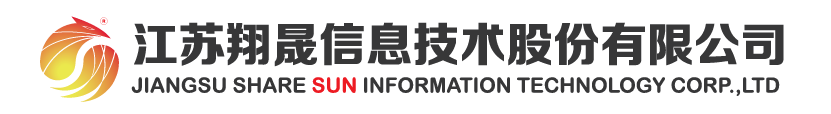 二〇二一年九月目 录1系统简介	22注意事项	23操作说明	33.1注册登陆系统	33.2 CA密码重置操作	43.2.1 CA密码重置申请	53.2.2确认订单	73.2.3支付订单	73.2.4等待审核	93.2.5密码重置	104我的订单	115收货地址	126我的账户	131系统简介翔晟电子签章（含数字证书）在线申请系统，为您提供在线递交电子签章（含数字证书）申请资料、在线CA密码重置的功能，所有过程足不出户线上完成。2注意事项为保证CA密码重置申请顺利的完成，建议您使用以下的操作系统及浏览器版本。操作系统：Microsoft Windows XP、Microsoft Windows 7  32位/64位、Microsoft Windows 8  32位/64位、Microsoft Windows 8.1  32位/64位、Microsoft Windows 10  32位/64位。适用浏览器版本：IE 10.0及以上版本360浏览器兼容模式用户办理CA密码重置所需资料窗体顶端单位授权书/介绍信加盖公章公司营业执照复印件加盖公章经办人身份证原件彩色扫描件窗体底端3操作说明3.1注册登陆系统系统登陆界面如下图所示，点击注册填写，选择填写对应注册的相关信息。如果您已注册过本系统，直接使用手机号、密码登陆即可，否则请先注册或者选择支付宝授权登录。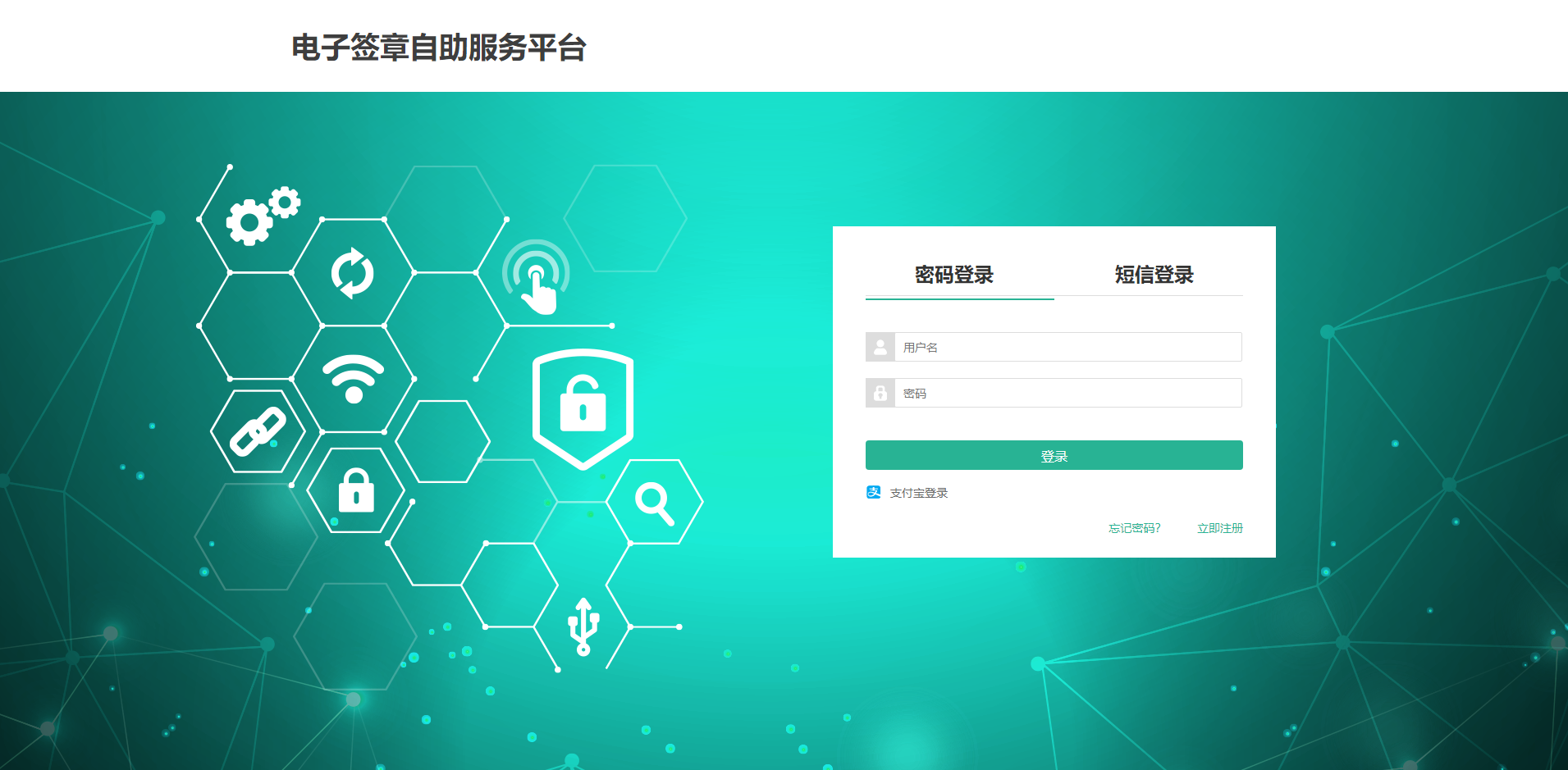 具体注册项如下图所示。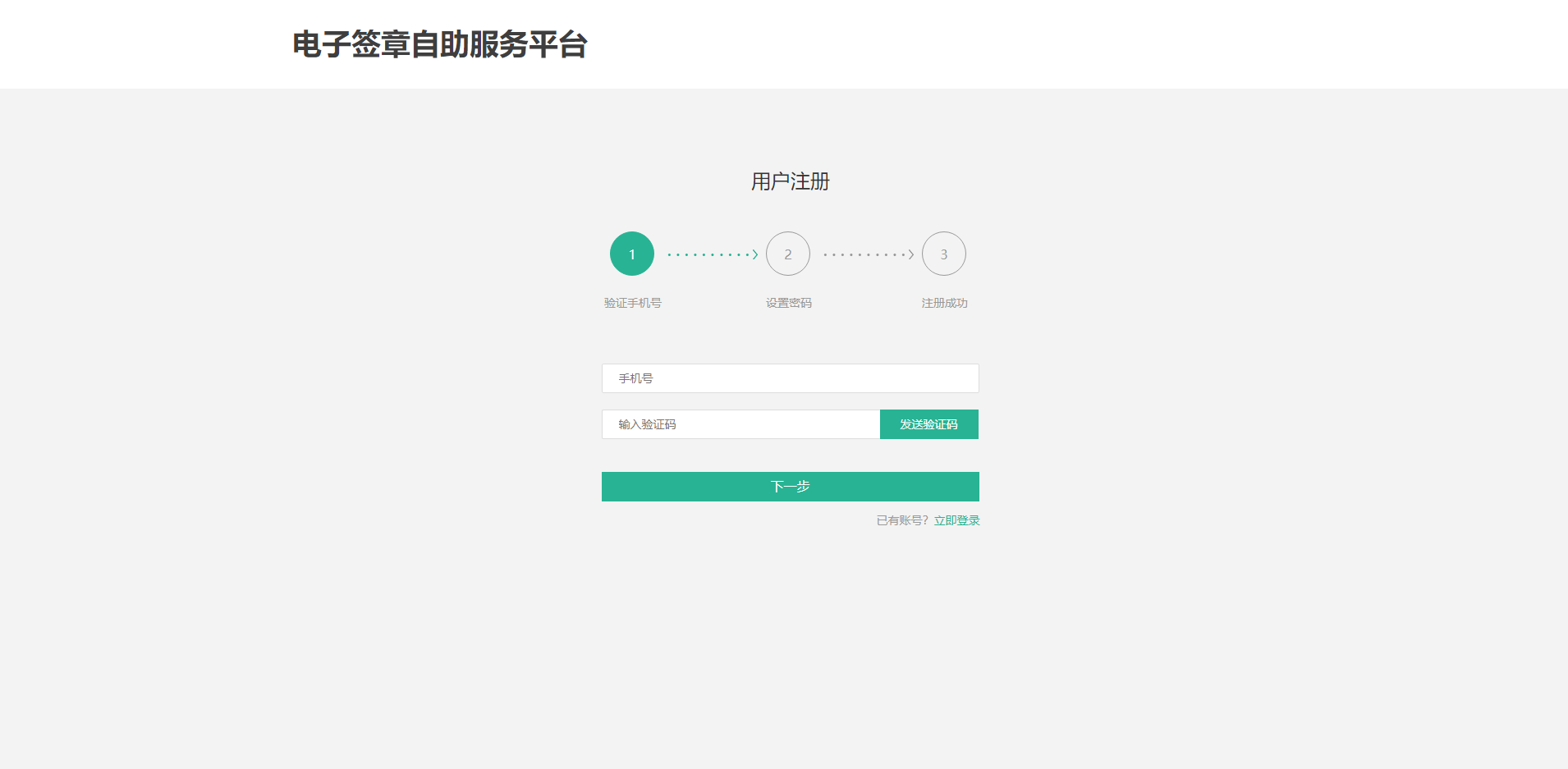 注册成功后直接注册账户手机号、密码或者手机号验证码登陆即可。3.2 CA密码重置操作您在首页直接选择“变更”业务后，跳转到项目选择页面选择所在项目后登录。进入CA密码重置页面。如下图：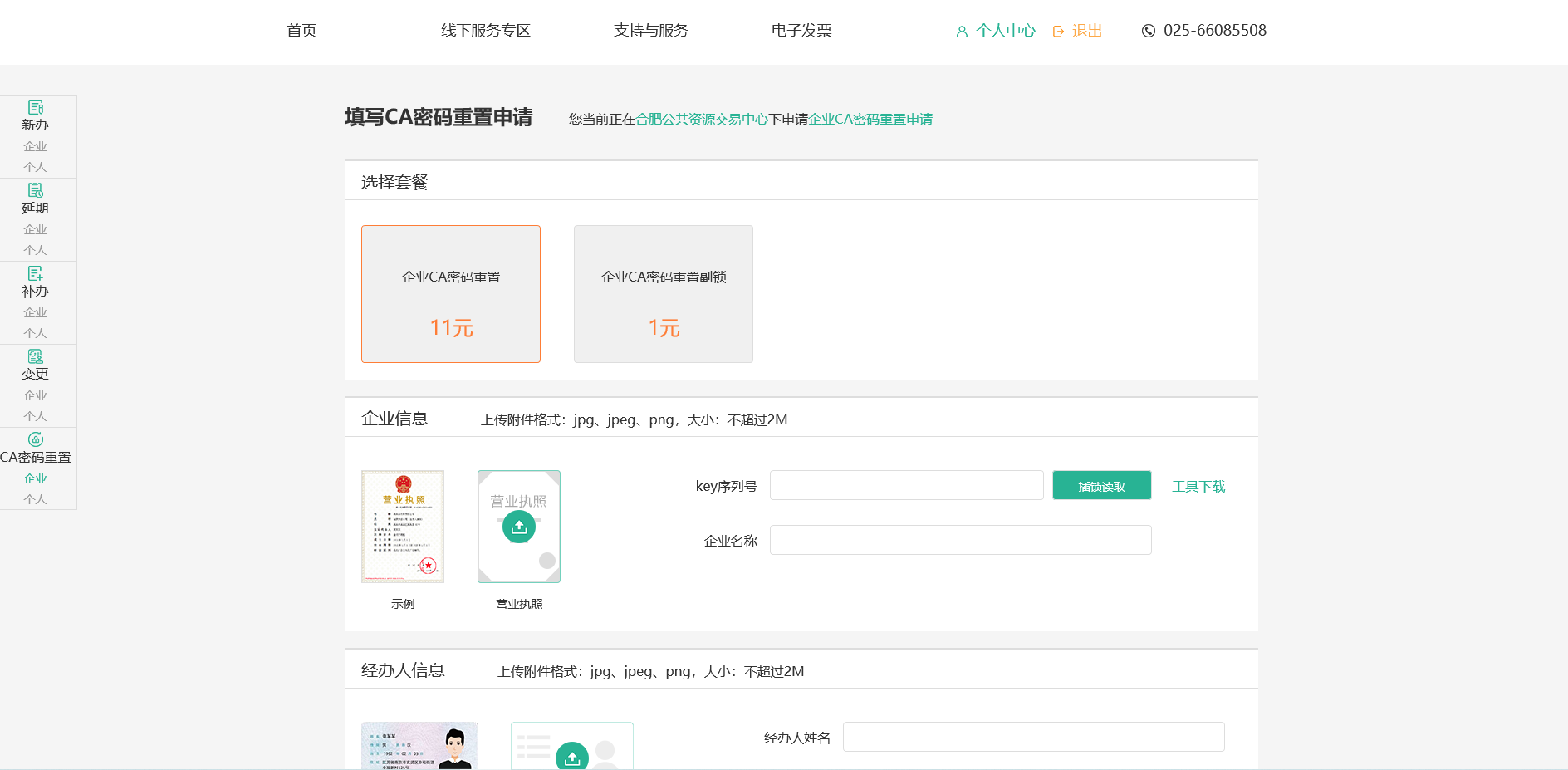 注意事项：请确保工具已经下载且正确安装；请确认电子锁是可以正常使用。(请关闭所有打开的浏览器且USB-KEY不要插入电脑的情况下，在进行控件安装)3.2.1 CA密码重置申请   进入页面后，请根据自己情况需求操作。插入KEY，点击“插锁读取”按钮，可读取原KEY中的相关信息。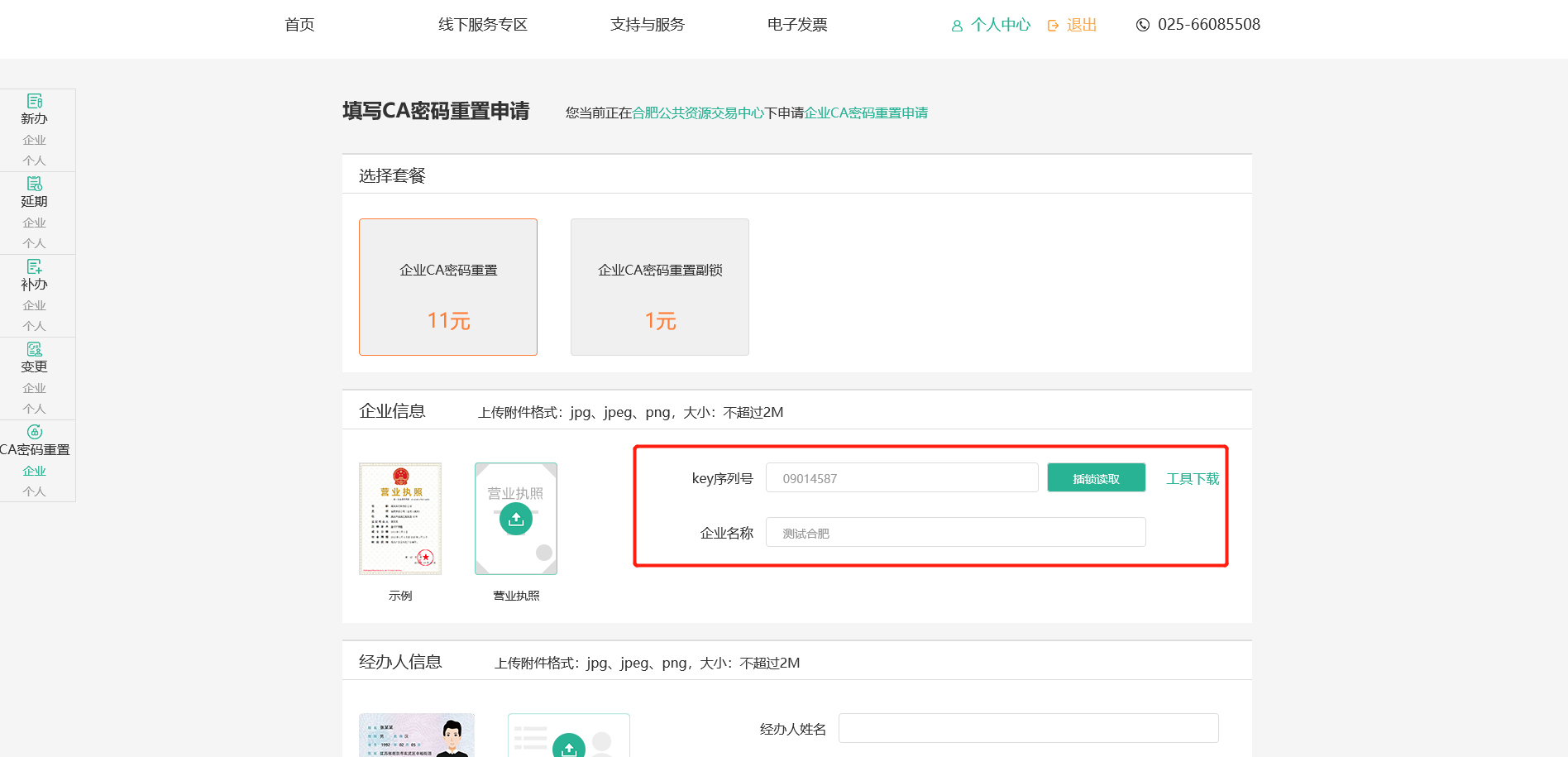 下面将具体阐述递交材料：单位授权书/介绍信加盖公章公司营业执照复印件加盖公章经办人身份证原件彩色扫描件企业选择套餐，套餐包含办理套餐价格。填写企业信息上传企业营业执照照片后，系统自动识别企业名称及统一社会信用代码，用户可进行信息核对。填写经办人信息上传经办人身份证反面照片，系统将自动识别经办人姓名及身份证号后，继续填写经办人手机号（用于接收订单审核通知）。上传其他信息下载提供的示例文档，上传授权书照片（单位授权书/介绍信加盖公章填写完成后需打印后加盖公章）个人1）选择套餐，套餐包含办理套餐价格。2）填写个人信息上传个人身份证反面照片，系统将自动识别个人姓名及身份证号。3）填写经办人信息上传经办人身份证反面照片，系统将自动识别经办人姓名及身份证号后，继续填写经办人手机号（方便在申请信息及状态更新时及时方便的通知到您。）。4）上传其他信息下载提供的示例文档，上传授权书照片（单位授权书/介绍信加盖公章填写完成后需打印后加盖公章）信息填写完毕后点击确定进入订单确认页面。3.2.2确认订单确认各项申请信息是否正确后，点击【去支付】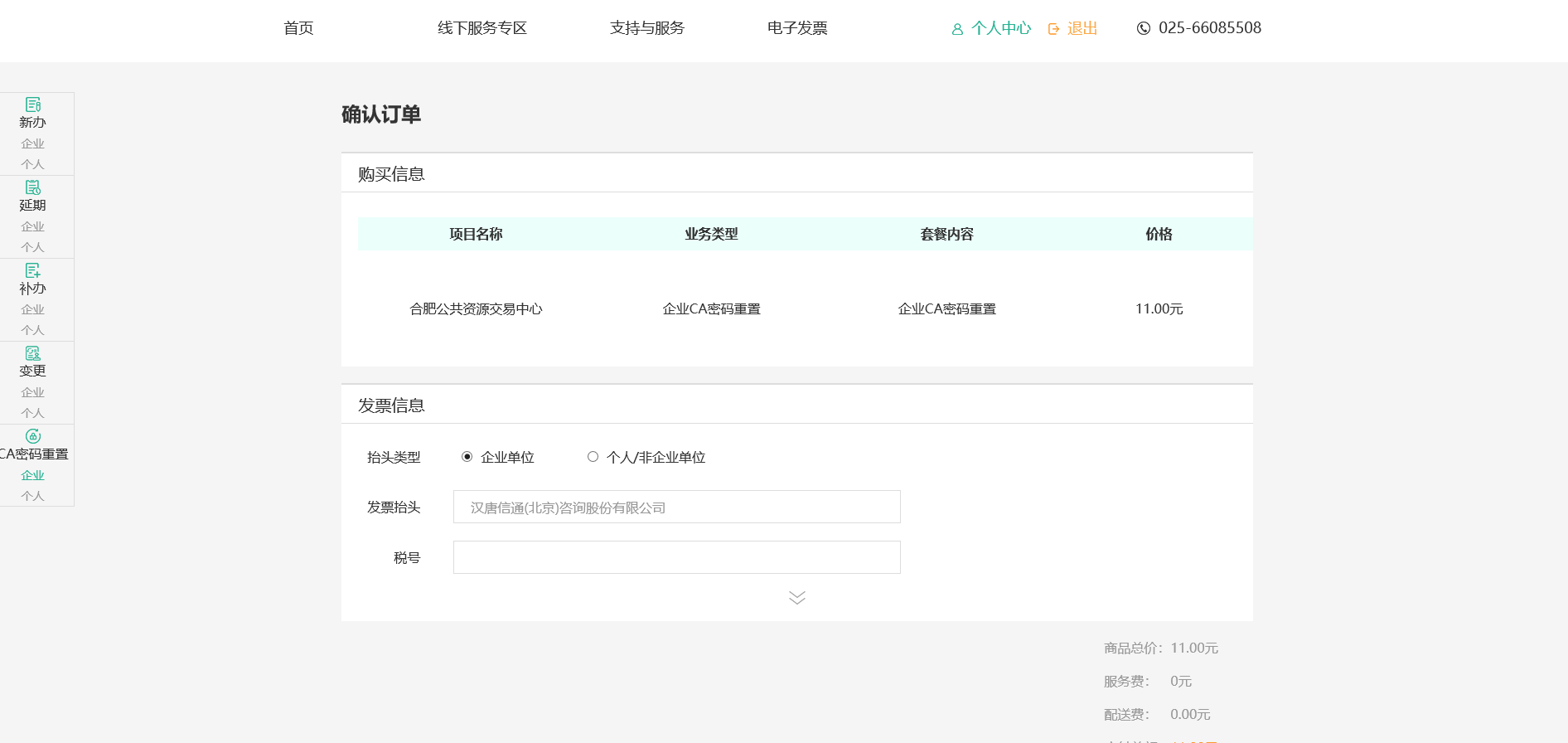 3.2.3支付订单点击“去支付”,网页自动转到支付网页，然后选择支付宝进行支付（如下图）。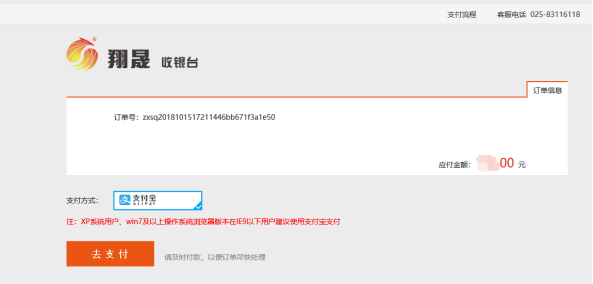 点击“去支付”后，您可选择扫码或登录网页支付宝进行支付。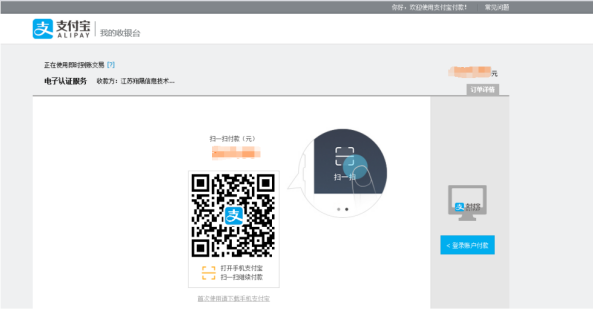 支付操作完成后回到系统中（如下图），若支付成功则点击“支付成功”进入已支付订单页面，若未支付成功，则点击“支付失败”进入未支付订单页面。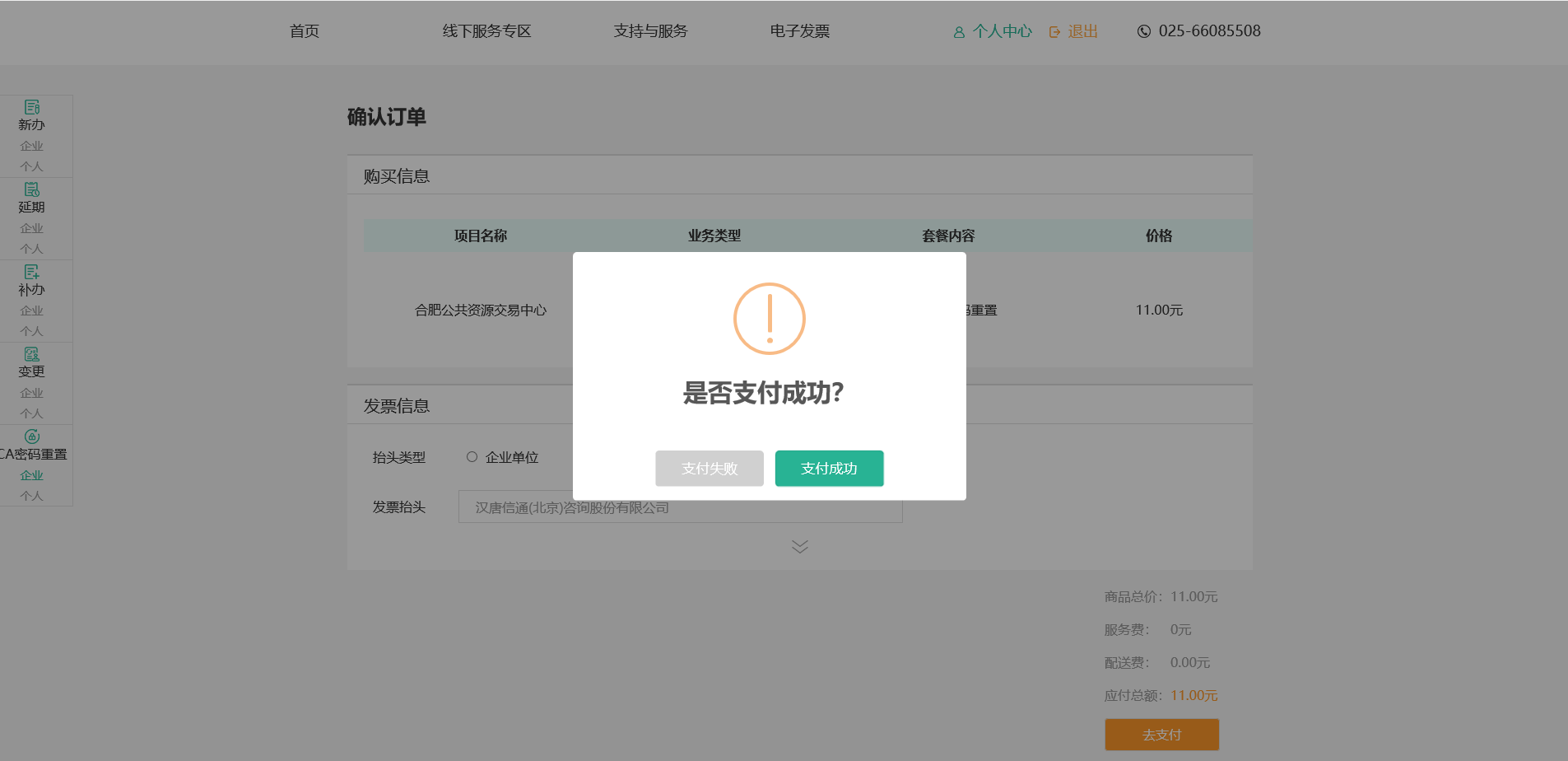 3.2.4等待审核确认订单后，等待翔晟电子签章（含数字证书）公司为您处理您的订单。我们将立即为您的订单做业务办理，此时在您的已支付订单列表中，此条订单状态标记为“审核中”，如下图所示：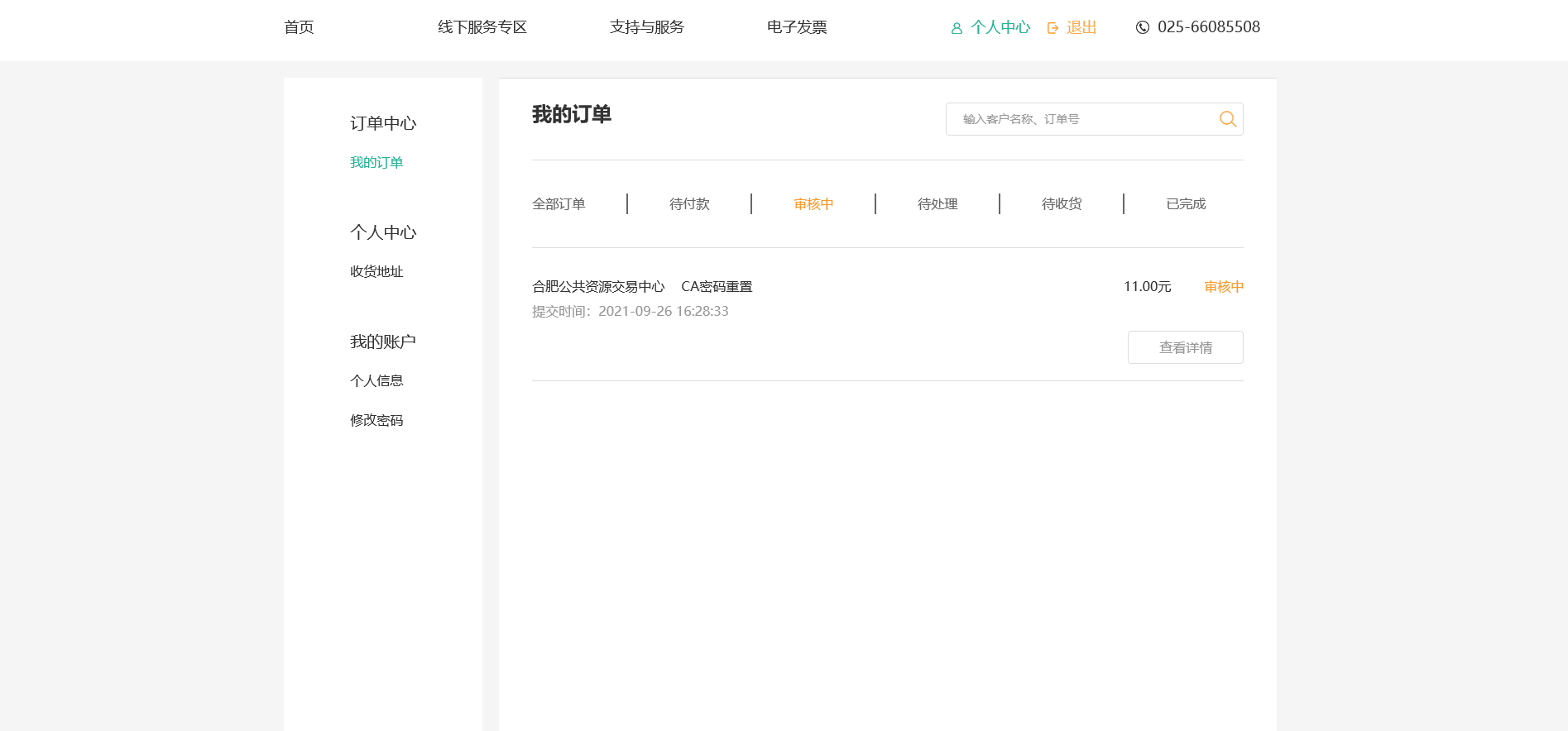 3.2.5密码重置如果业务人员审核您的申请材料存在错误，那么您将收到申请材料审核不通过的短信通知。同时您的订单状态将标记为“审核不通过”，如下图，需要点击这条订单后的修改订单，将正确的材料重新提交后，点击“提交申请”，等待审核即可。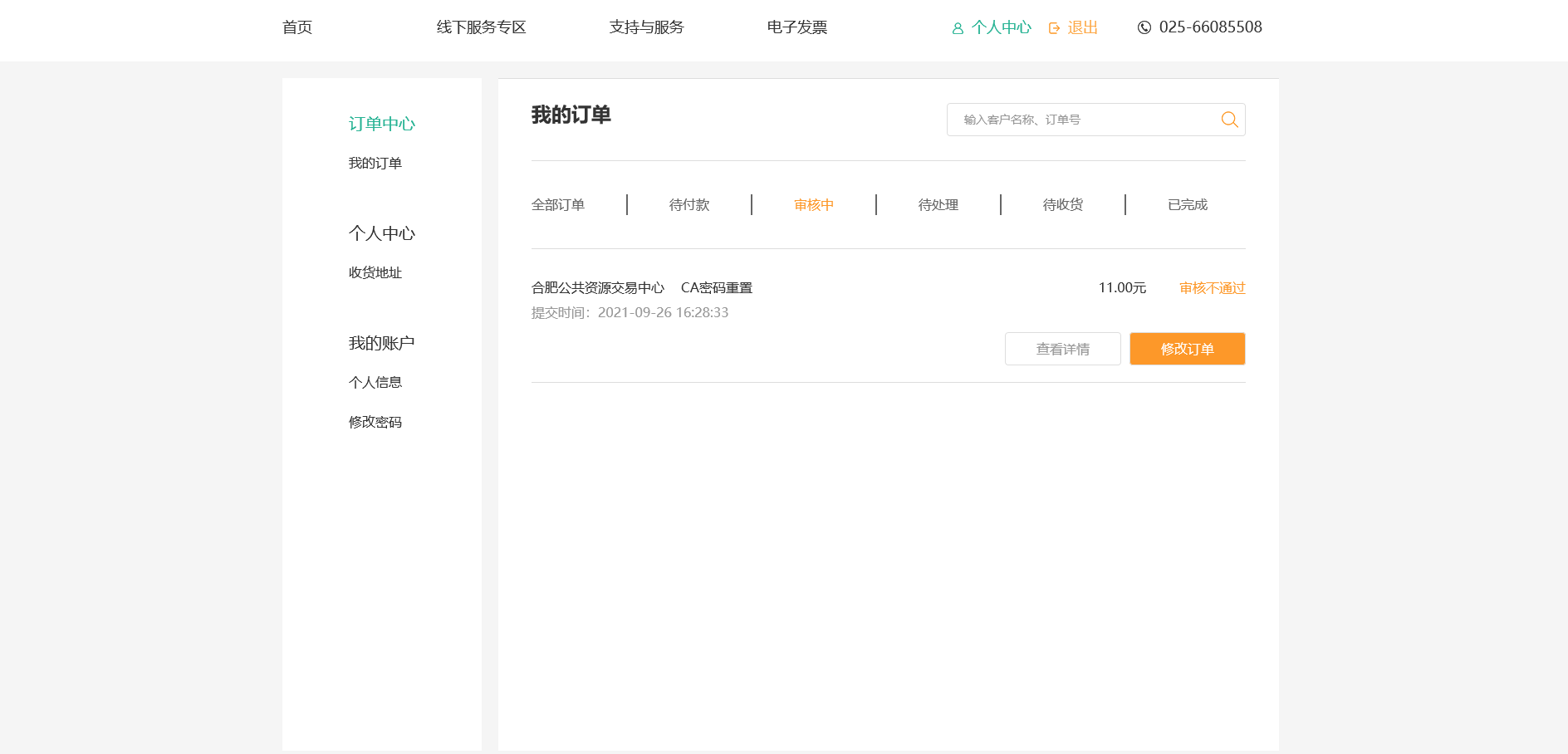 如果业务人员审核您的申请材料通过后，那么您将收到一条审核通过的通知短信。同时此条订单状态将会标记成“待处理”，如下图所示， 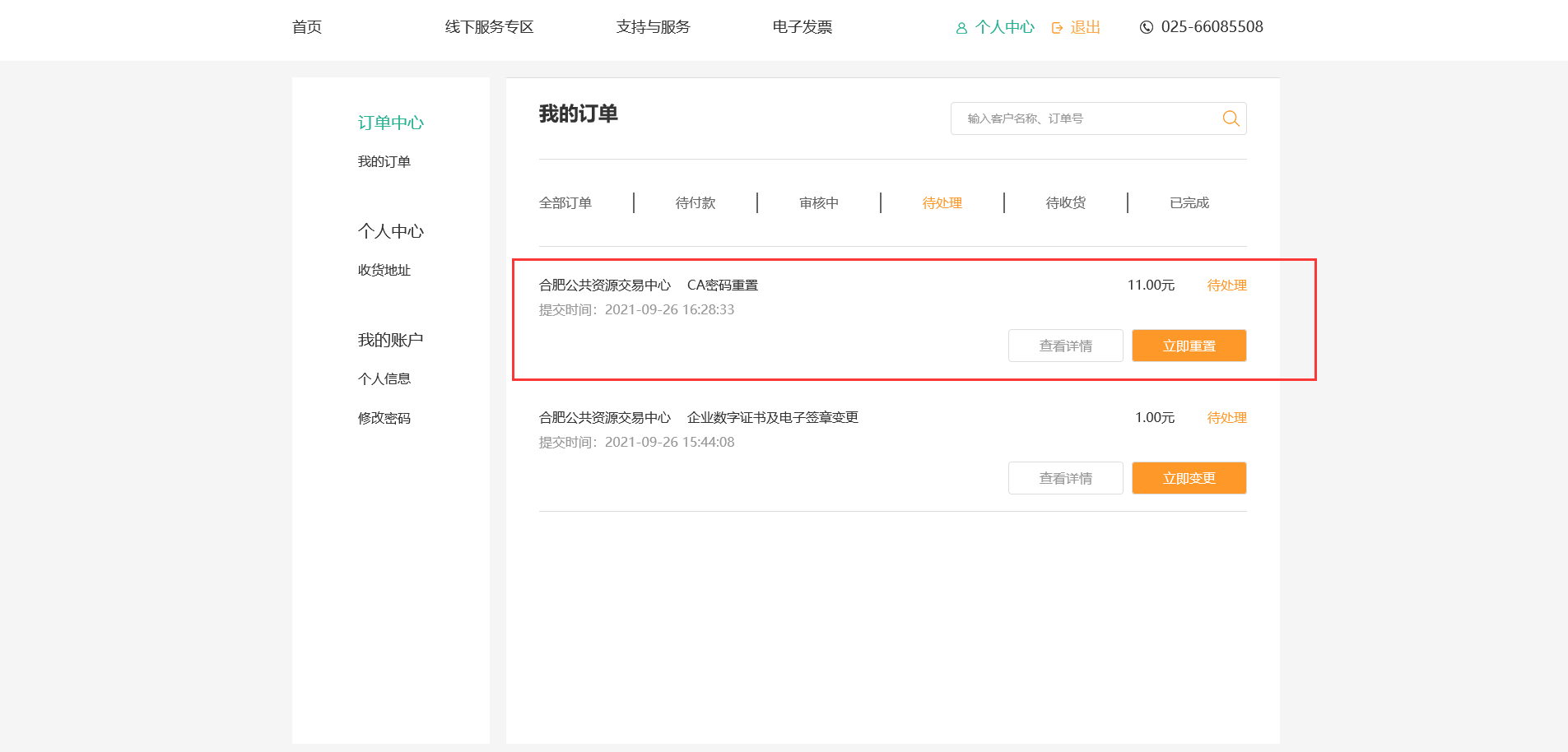 用户插入KEY点击“密码重置”按钮进行变更操作。进入页面，请仔细核对KEY、客户名称等信息是否一致。核对后输入新密码，点击“重置密码”按钮。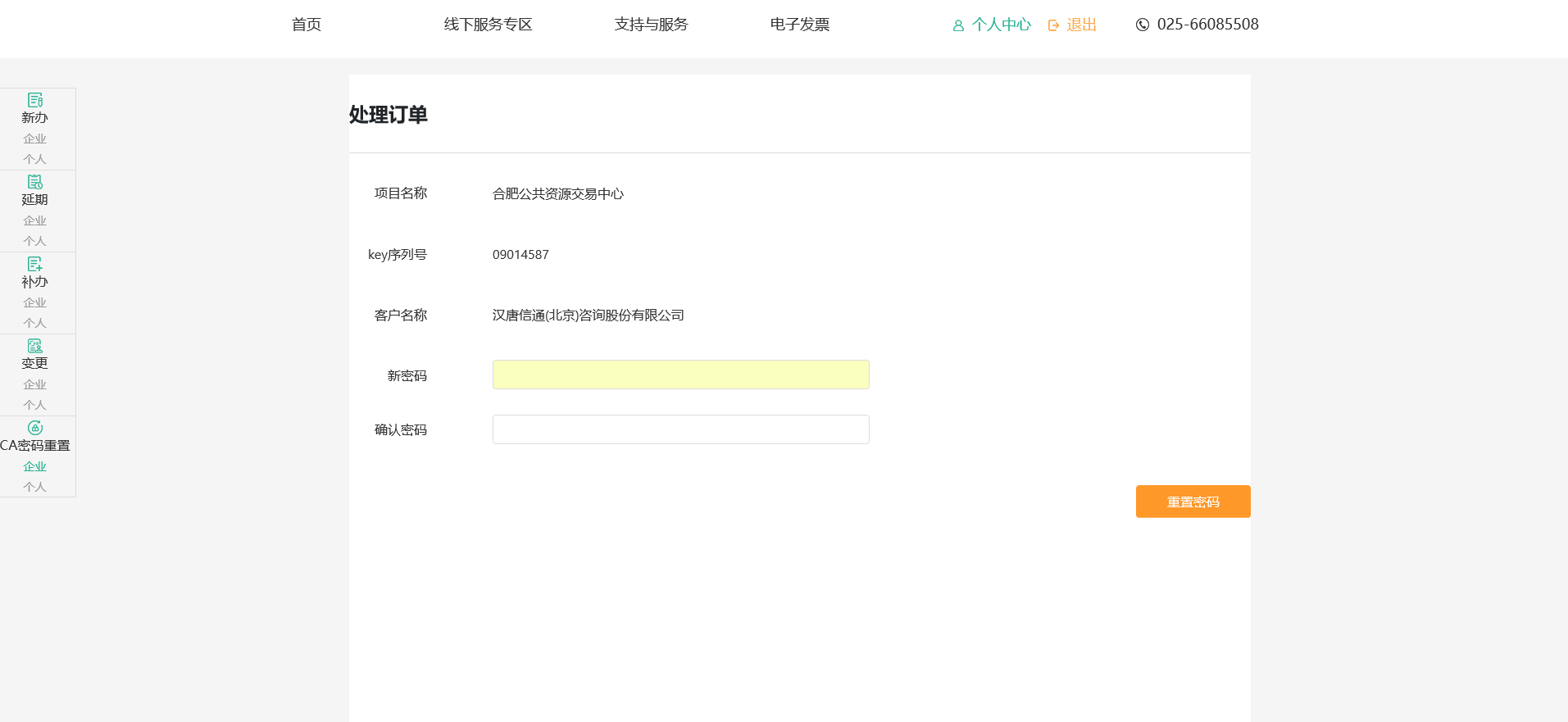 页面提示操作成功后，则CA密码重置成功。4我的订单登录进入系统后点击顶部主菜单项“个人中心”，分别出现子菜单为未支付、审核中、待处理、待收货订单。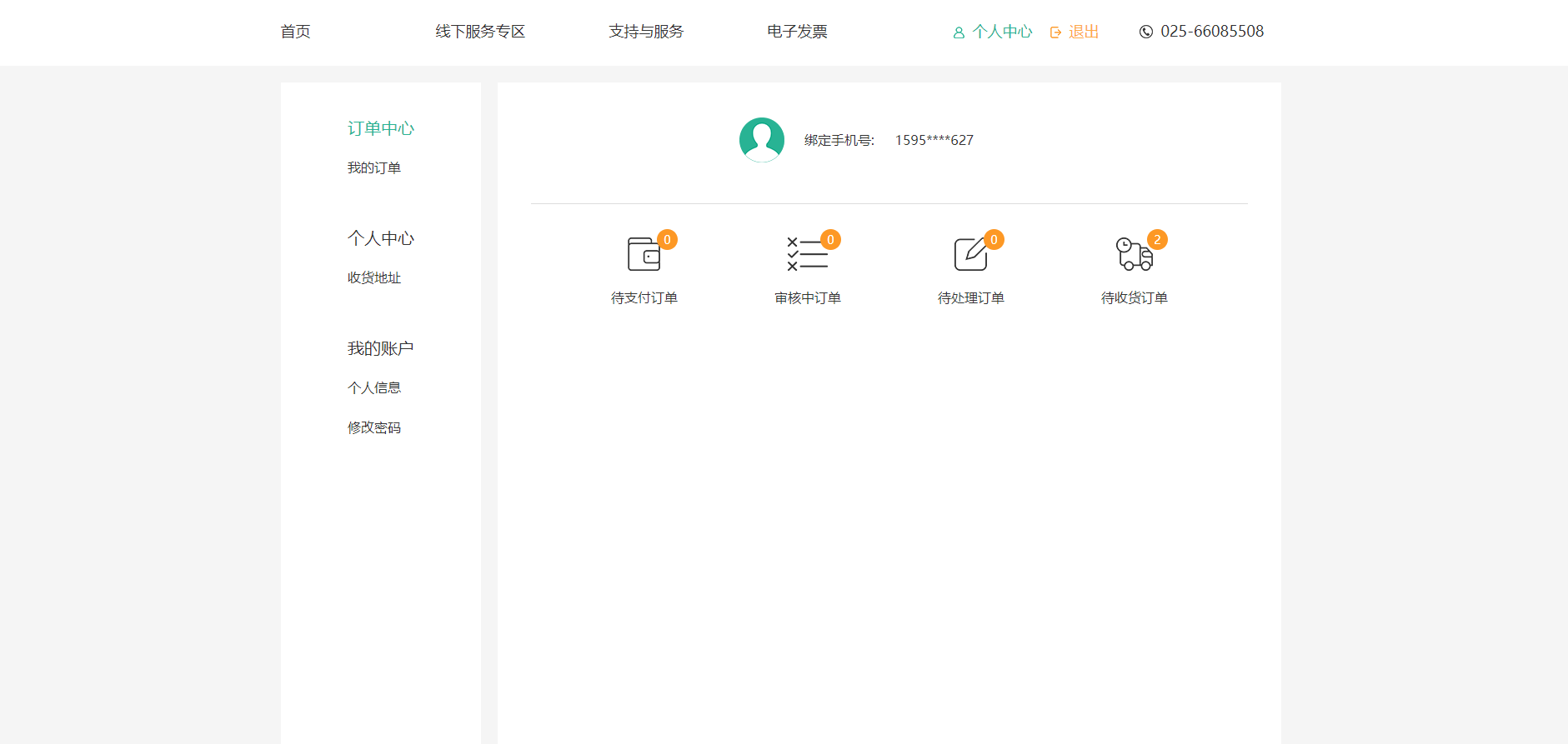 选择菜单中的“未支付订单”查看当前未支付的订单的列表，若想删除未支付订单的记录，则在对应记录后面点击“取消”按钮进行删除处理。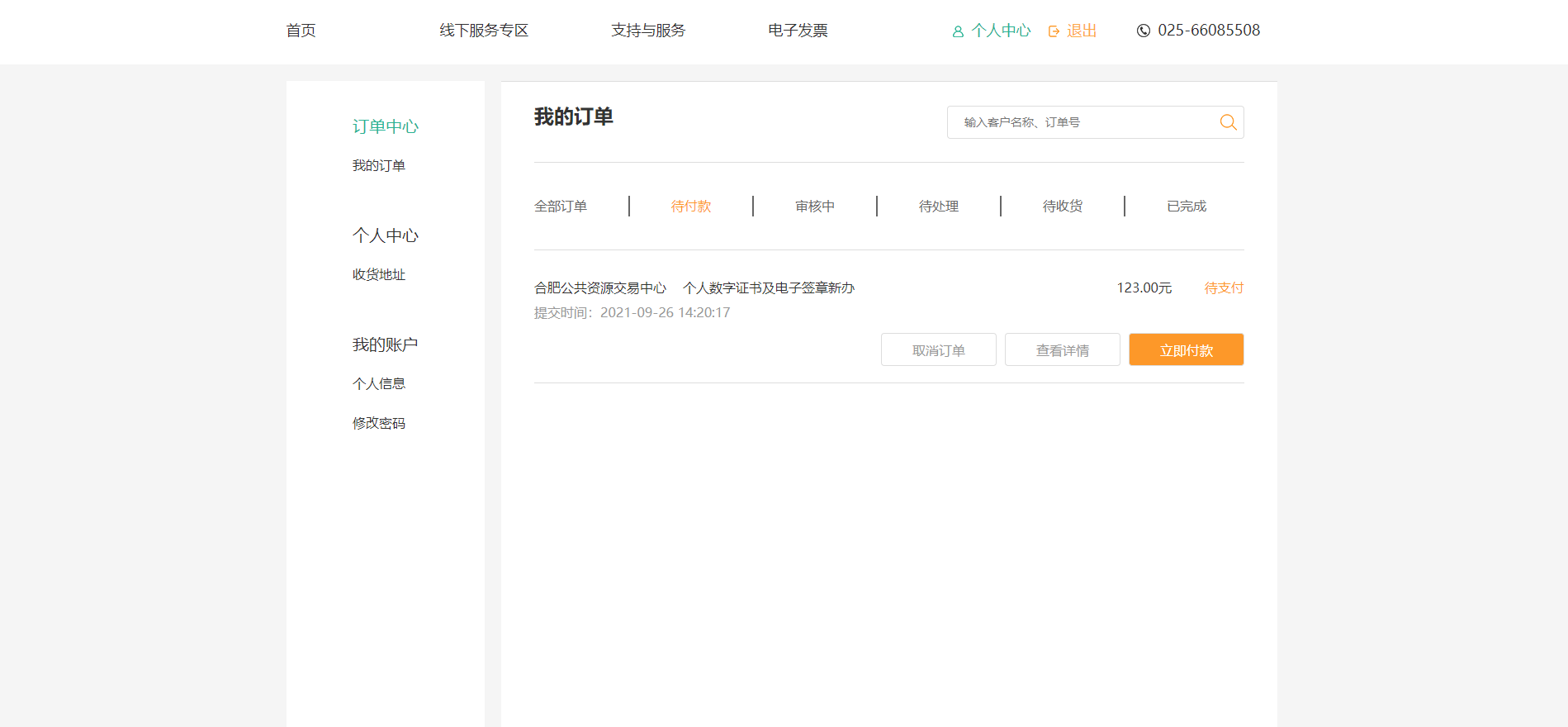 5收货地址如图所示，在“个人中心”下选择“收货地址”菜单，可以查看收货地址管理。可以对自己填写的地址进行新增、修改和删除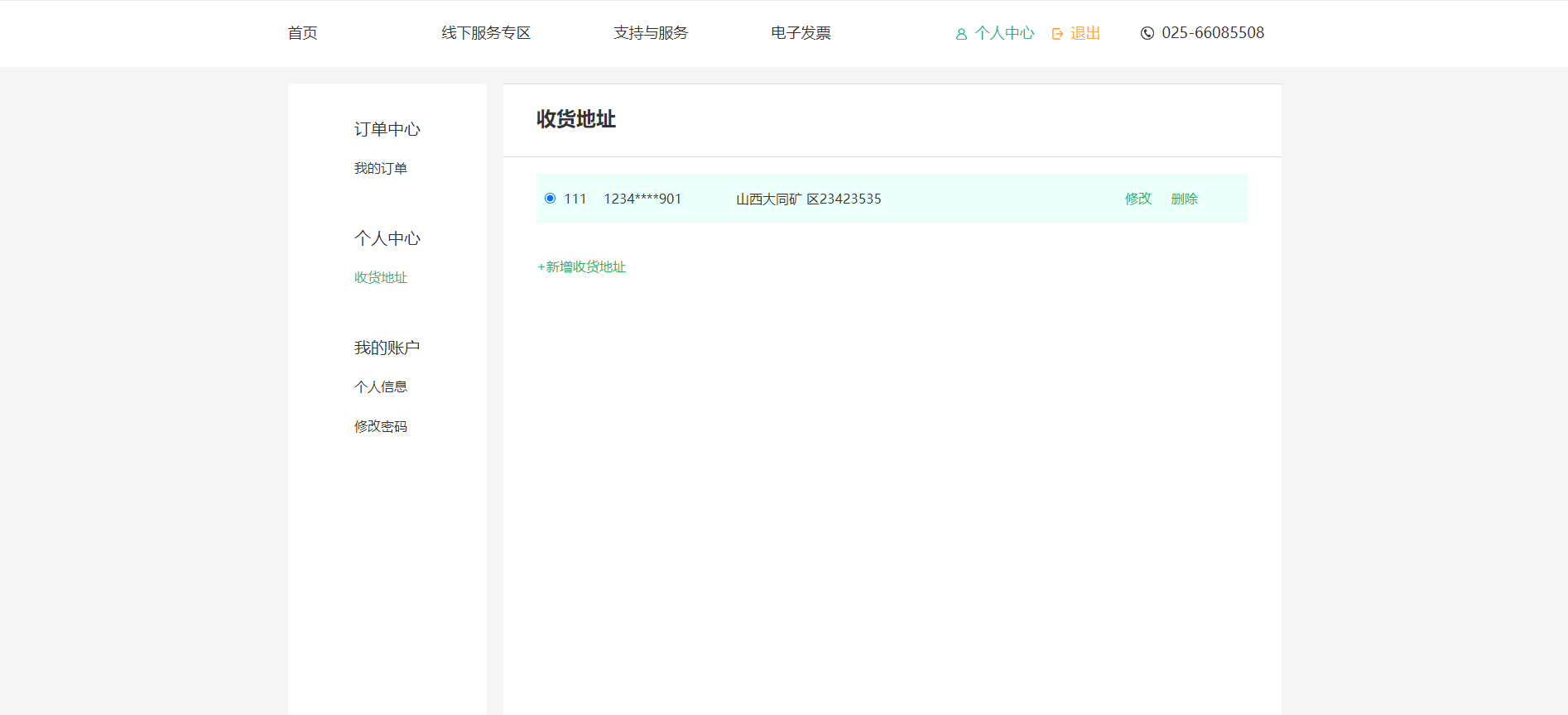 6我的账户如图所示，在“我的账户”菜单下，可以查看“账户基本信息”和“账户密码重置”。（支付宝授权登录用户暂不支持账户信息管理功能）“账户信息”中可以对账户填写的基本资料进行修改。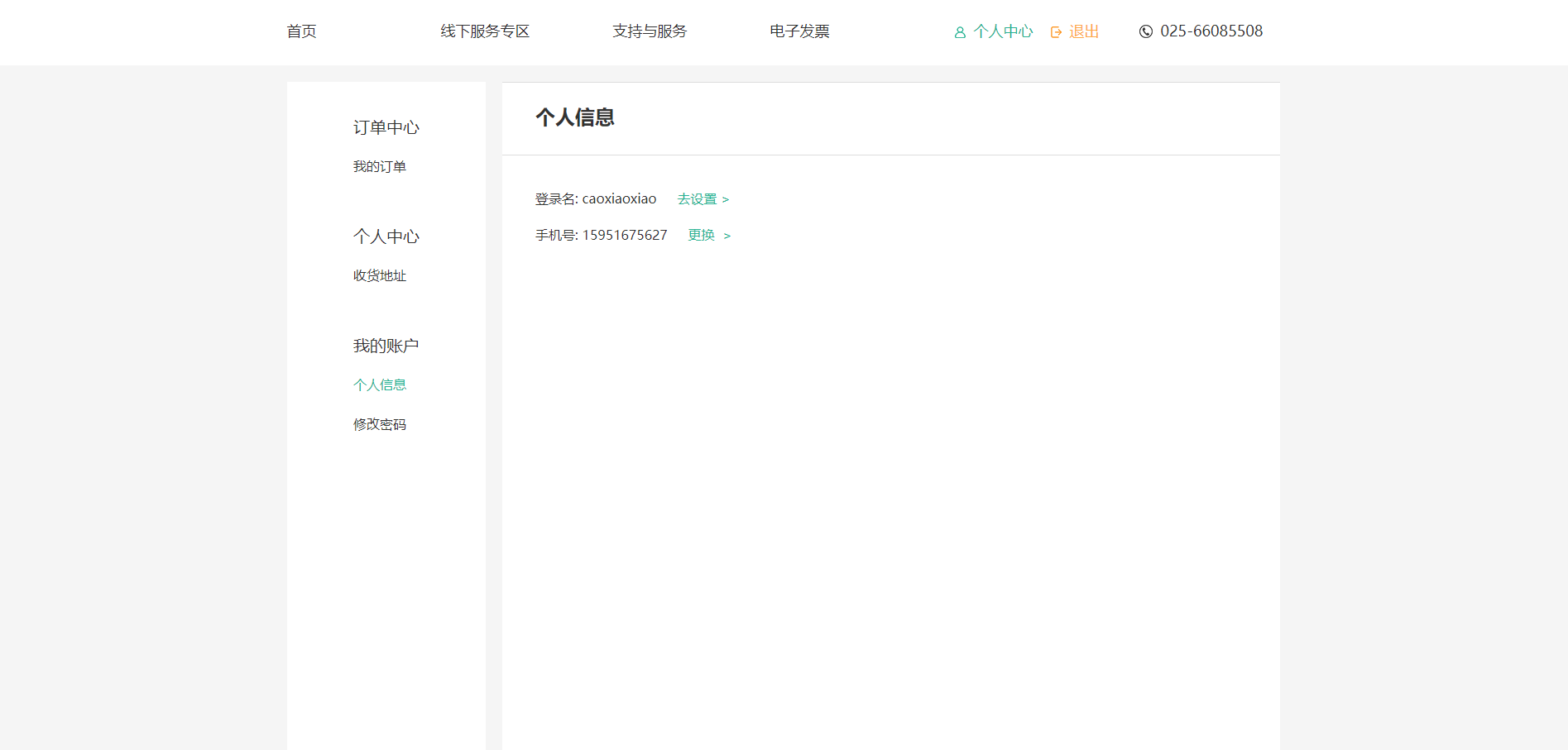 “修改密码”中就是针对登录账户密码的修改，修改是必须填写准确老的登录密码。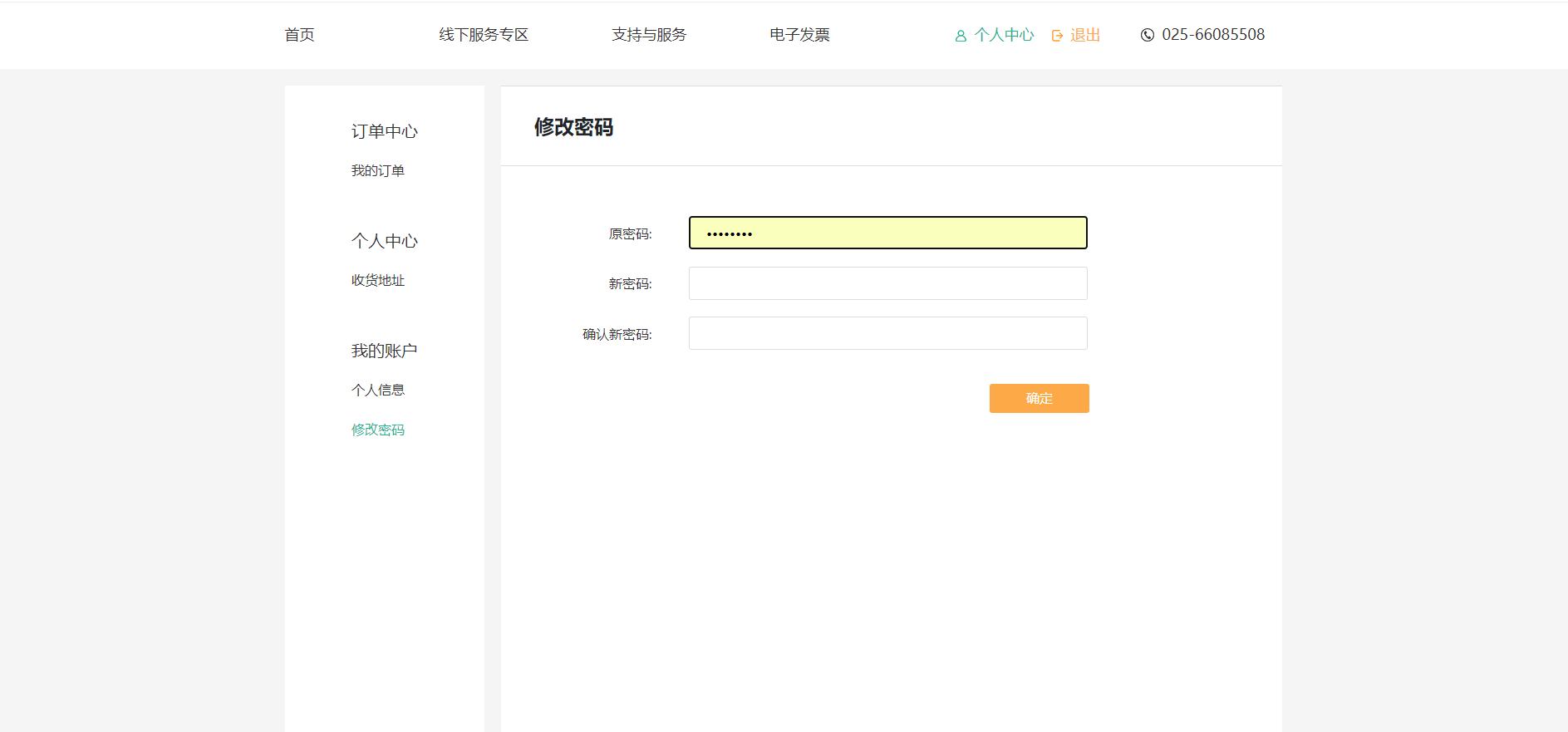 以上即翔晟电子签章（含数字证书）在线申请系统CA密码重置功能的相关介绍，如果您在使用的过程中出现相关问题，可以致电客服热线、微信添加公众号”dianqianw”等方式联系反馈，感谢您的配合！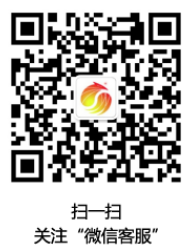 